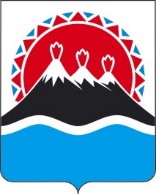 П О С Т А Н О В Л Е Н И ЕПРАВИТЕЛЬСТВА  КАМЧАТСКОГО КРАЯ                   г. Петропавловск-КамчатскийПРАВИТЕЛЬСТВО ПОСТАНОВЛЯЕТ:1. Внести в постановление Правительства Камчатского края от 30.01.2012 № 77-П «Об утверждении Правил предоставления единовременной финансовой помощи гражданам, признанным в установленном порядке безработными, и гражданам, признанным в установленном порядке безработными, прошедшим профессиональное обучение или получившим дополнительное профессиональное образование по направлению органов службы занятости, при их государственной регистрации в качестве юридического лица, индивидуального предпринимателя либо крестьянского (фермерского) хозяйства, а также единовременной финансовой помощи на подготовку документов для соответствующей государственной регистрации» следующие изменения:1) наименование изложить в следующей редакции:«Об утверждении Правил предоставления единовременной финансовой помощи гражданам, признанным в установленном порядке безработными, и гражданам, признанным в установленном порядке безработными и прошедшим профессиональное обучение или получившим дополнительное профессиональное образование по направлению органов службы занятости, при государственной регистрации в качестве индивидуального предпринимателя, государственной регистрации создаваемого юридического лица,  государственной регистрации крестьянского (фермерского) хозяйства, постановке на учет физического лица в качестве налогоплательщика налога на профессиональный доход»;2) преамбулу изложить в следующей редакции:«В соответствии со статьей 7.1-1 Закона Российской Федерации 
от 19.04.1991 № 1032-1 «О занятости населения в Российской Федерации»;3) часть 1 изложить в следующей редакции:«1. Утвердить Правила предоставления единовременной финансовой помощи гражданам, признанным в установленном порядке безработными, и гражданам, признанным в установленном порядке безработными и прошедшим профессиональное обучение или получившим дополнительное профессиональное образование по направлению органов службы занятости, при государственной регистрации в качестве индивидуального предпринимателя, государственной регистрации создаваемого юридического лица,  государственной регистрации крестьянского (фермерского) хозяйства, постановке на учет физического лица в качестве налогоплательщика налога на профессиональный доход.»;4) приложение изложить в редакции согласно приложению к настоящему постановлению.2. Настоящее постановление вступает в силу со дня его официального опубликования.Приложение к постановлению Правительства Камчатского краяот [Дата регистрации] № [Номер документа]Правила предоставления единовременной финансовой помощи гражданам, признанным в установленном порядке безработными, и гражданам, признанным в установленном порядке безработными и прошедшим профессиональное обучение или получившим дополнительное профессиональное образование по направлению органов службы занятости, при государственной регистрации в качестве индивидуального предпринимателя, государственной регистрации создаваемого юридического лица,  государственной регистрации крестьянского (фермерского) хозяйства, постановке на учет физического лица в качестве налогоплательщика налога на профессиональный доход1. Настоящие Правила устанавливают порядок, условия предоставления и размер единовременной финансовой помощи гражданам, признанным в установленном порядке безработными, и гражданам, признанным в установленном порядке безработными и прошедшим профессиональное обучение или получившим дополнительное профессиональное образование по направлению органов службы занятости (далее – центры занятости населения), при государственной регистрации в качестве индивидуального предпринимателя, государственной регистрации создаваемого юридического лица, государственной регистрации крестьянского (фермерского) хозяйства, постановке на учет физического лица в качестве налогоплательщика налога на профессиональный доход.2. Право на единовременную финансовую помощь при государственной регистрации в качестве индивидуального предпринимателя, государственной регистрации создаваемого юридического лица, государственной регистрации крестьянского (фермерского) хозяйства, постановке на учет физического лица в качестве налогоплательщика налога на профессиональный доход, имеют следующие граждане (далее - участники):1) признанные в установленном порядке безработными;2) признанные в установленном порядке безработными и прошедшие профессиональное обучение или получившие дополнительное профессиональное образование по направлению центров занятости населения.3. Условия предоставления единовременной финансовой помощи:1) участник ранее не получал единовременную финансовую помощь при государственной регистрации или постановки на учет физического лица в качестве налогоплательщика налога на профессиональный доход в соответствии с настоящими Правилами;2) основной вид предпринимательской деятельности участника по ОКВЭД совпадает с заявленным в бизнес-плане;3) осуществление участником предпринимательской деятельности либо деятельности физического лица, зарегистрированного в качестве налогоплательщика налога на профессиональный доход (далее – реализация самозанятости), не менее 12 месяцев со дня государственной регистрации в качестве индивидуального предпринимателя, государственной регистрации создаваемого юридического лица, государственной регистрации крестьянского (фермерского) хозяйства, постановки на учет физического лица в качестве налогоплательщика налога на профессиональный доход, в соответствии с обязательством участника, предусмотренного договором о предоставлении единовременной финансовой помощи, заключаемого между участником и центром занятости населения (далее – договор).4. Единовременная финансовая помощь предоставляется по результатам рассмотрения следующих документов:1) представленных участником в центр занятости населения по месту жительства:а) заявления о предоставлении единовременной финансовой помощи;б) копии паспорта или документа, его заменяющего;в) бизнес-плана;г) документов, подтверждающих соответствие участника одной из категорий граждан, указанных в пунктах 2–5 части 12 настоящих Правил;2) запрашиваемых центром занятости населения в электронной форме с использованием единой системы межведомственного электронного взаимодействия в порядке, установленном Федеральным законом от 27.07.2010 № 210-ФЗ «Об организации предоставления государственных и муниципальных услуг», либо с использованием Интернет-сервиса, размещенного на официальном сайте ФНС России в информационно-телекоммуникационной сети «Интернет», в отношении участника сведений о государственной регистрации в качестве индивидуального предпринимателя, государственной регистрации создаваемого юридического лица, государственной регистрации крестьянского (фермерского) хозяйства, постановке на учет физического лица в качестве налогоплательщика налога на профессиональный доход. Участник вправе по собственной инициативе представить в центр занятости населения лист записи Единого государственного реестра юридических лиц/индивидуальных предпринимателей о внесении записи в налоговом органе об учете юридического лица/индивидуального предпринимателя (крестьянского (фермерского) хозяйства) либо справку о постановке на учет физического лица в качестве налогоплательщика налога на профессиональный доход.5. Решение о предоставлении единовременной финансовой помощи либо об отказе в ее предоставлении принимается центром занятости населения на основании решения комиссии по рассмотрению и утверждению бизнес-плана (далее – комиссия).Порядок работы комиссии утверждается приказом Министерства труда и развития кадрового потенциала Камчатского края. Состав комиссии утверждается приказом центра занятости населения.6. Комиссия рассматривает бизнес-план в течение 20 дней со дня регистрации центром занятости населения заявления о предоставлении единовременной финансовой помощи и прилагаемых к нему документов.Бизнес-план должен содержать следующие разделы: резюме, информацию о планируемой экономической деятельности (описание продукции (товаров, работ, услуг), организационные мероприятия, планируемые работы, услуги и их стоимость), исследование рынка, экономическое обоснование (расчет затрат, прибыли, показателей эффективности), возможные риски.7. При рассмотрении комиссией бизнес-плана проводится оценка представленного участником бизнес-плана в баллах по следующим показателям:1) значимость вида экономической деятельности для муниципального образования в Камчатском крае (оценка настоящей и будущей потребности в данном виде товаров, работ, услуг);2) степень готовности бизнес-плана к внедрению (наличие места размещения, материально-технических ресурсов, проработка вопроса организации деятельности);3) наличие образования (квалификации), опыта работы в выбранной или смежной сфере деятельности;4) оценка защиты бизнес-плана.8. Решение комиссии об утверждении бизнес-плана, либо об отказе в утверждении бизнес-плана, либо о необходимости доработки бизнес-плана оформляется протоколом, который подписывается всеми членами комиссии, и направляется в центр занятости населения не позднее 5 дней со дня проведения заседания комиссии.9. Решение об отказе в предоставлении единовременной финансовой помощи оформляется приказом центра занятости населения не позднее 30 дней со дня регистрации центром занятости населения заявления о предоставлении единовременной финансовой помощи и прилагаемых к нему документов и доводится до сведения участника не позднее 5 дней со дня его подписания.10. Основаниями для отказа в предоставлении единовременной финансовой помощи являются:1) непредставление или представление неполного пакета документов, указанных в пункте 1 части 4 настоящих Правил;2) принятие комиссией решения об отказе в утверждении бизнес-плана либо о необходимости доработки бизнес-плана;3) несоответствие участника условиям предоставления единовременной финансовой помощи, установленным пунктами 1 и 2 части 3 настоящих Правил.11. Порядок подачи документов и порядок принятия решения о предоставлении единовременной финансовой помощи участникам при государственной регистрации в качестве индивидуального предпринимателя, государственной регистрации создаваемого юридического лица, государственной регистрации крестьянского (фермерского) хозяйства, постановке на учет физического лица в качестве налогоплательщика налога на профессиональный доход, определен Административным регламентом предоставления государственной услуги по содействию началу осуществления предпринимательской деятельности безработных граждан, включая оказание гражданам, признанным в установленном порядке безработными, и гражданам, признанным в установленном порядке безработными и прошедшим профессиональное обучение или получившим дополнительное профессиональное образование по направлению органов службы занятости, единовременной финансовой помощи при государственной регистрации в качестве индивидуального предпринимателя, государственной регистрации создаваемого юридического лица,  государственной регистрации крестьянского (фермерского) хозяйства, постановке на учет физического лица в качестве налогоплательщика налога на профессиональный доход, утверждаемым приказом Министерства труда и развития кадрового потенциала Камчатского края.12. Единовременная финансовая помощь предоставляется:1) участникам при государственной регистрации в качестве индивидуального предпринимателя, государственной регистрации создаваемого юридического лица, государственной регистрации крестьянского (фермерского) хозяйства, постановке на учет физического лица в качестве налогоплательщика налога на профессиональный доход, – в размере 88200 рублей;2) участникам из числа инвалидов, одиноких, многодетных родителей, воспитывающих несовершеннолетних детей, женщин, воспитывающих детей в возрасте до 3-х лет и не состоящих в трудовых отношениях с 
работодателями, при государственной регистрации в качестве индивидуального предпринимателя, государственной регистрации создаваемого юридического лица, государственной регистрации крестьянского (фермерского) хозяйства, – в размере 132300 рублей;3) участникам, относящимся к коренным малочисленным народам Севера, Сибири и Дальнего Востока, проживающим на территории Камчатского 
края, при государственной регистрации в качестве индивидуального предпринимателя, государственной регистрации создаваемого юридического лица, государственной регистрации крестьянского (фермерского) хозяйства, – в размере 132300 рублей;4) участникам, проживающим по месту жительства в сельской местности и принявшим решение о создании собственного бизнеса в отрасли сельского хозяйства, при государственной регистрации в качестве индивидуального предпринимателя, государственной регистрации создаваемого юридического лица, государственной регистрации крестьянского (фермерского) хозяйства, – в размере 132300 рублей;5) участникам из числа граждан, стремящихся возобновить трудовую деятельность после длительного перерыва, при государственной регистрации в качестве индивидуального предпринимателя, государственной регистрации создаваемого юридического лица, государственной регистрации крестьянского (фермерского) хозяйства, – в размере 132300 рублей.13. Единовременная финансовая помощь на основании приказа центра занятости населения о ее предоставлении и договора перечисляется на расчетный счет участника центром занятости населения в течение 10 дней со дня получения сведений (документов), предусмотренных пунктом 2 части 4 настоящих Правил, и представления участником банковских реквизитов индивидуального предпринимателя, юридического лица, крестьянского (фермерского) хозяйства либо физического лица, зарегистрированного в качестве налогоплательщика налога на профессиональный доход.14. Участник, получивший единовременную финансовую помощь, обязан в течение 12 месяцев направлять в центр занятости населения копии налоговых деклараций, предоставляемых участником в налоговые органы (за исключением физических лиц, зарегистрированных в качестве налогоплательщика налога на профессиональный доход), а также ежеквартальный отчет об осуществлении предпринимательской деятельности или реализации самозанятости и об использовании единовременной финансовой помощи с подтверждающими отчетными документами по форме, утвержденной Министерством труда и развития кадрового потенциала Камчатского края.15. Единовременная финансовая помощь подлежит возврату на лицевой счет центра занятости населения в случае нарушения участником условий предоставления единовременной финансовой помощи, установленных настоящими Правилами и договором.16. Участник в течение 30 календарных дней со дня получения письменного уведомления о возврате единовременной финансовой помощи обязан возвратить единовременную финансовую помощь на лицевой счет центра занятости населения.17. Остаток единовременной финансовой помощи, не использованный участником в отчетном финансовом году, в случаях, предусмотренных договором, подлежит возврату в краевой бюджет в течение 30 календарных дней со дня получения уведомления центра занятости населения.18. Письменное уведомление о возврате единовременной финансовой помощи направляется участнику центром занятости населения по месту нахождения участника в течение 5 календарных дней со дня возникновения соответствующих обстоятельств.[Дата регистрации]№[Номер документа]О внесении изменений в постановление Правительства Камчатского края от 30.01.2012 № 77-П «Об утверждении Правил предоставления единовременной финансовой помощи гражданам, признанным в установленном порядке безработными, и гражданам, признанным в установленном порядке безработными, прошедшим профессиональное обучение или получившим дополнительное профессиональное образование по направлению органов службы занятости, при их государственной регистрации в качестве юридического лица, индивидуального предпринимателя либо крестьянского (фермерского) хозяйства, а также единовременной финансовой помощи на подготовку документов для соответствующей государственной регистрации» Председатель Правительства - Первый вице-губернатор Камчатского края[горизонтальный штамп подписи 1]А.О. Кузнецов